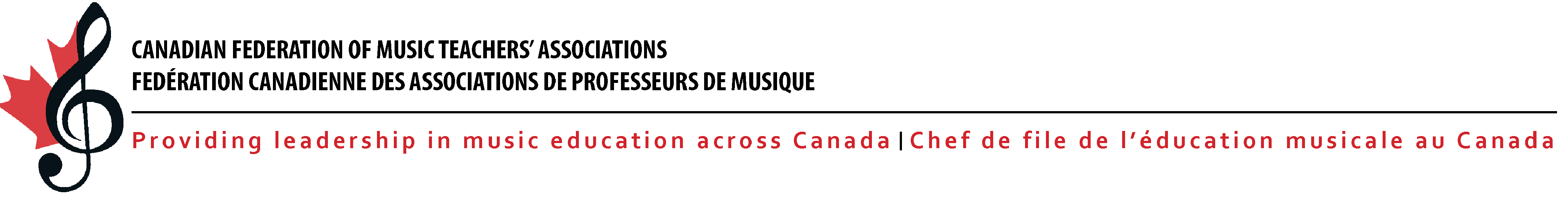 Certificat de reconnaissance de réussite professionnelle de la CFMTA/FCAPMLe Certificat de reconnaissance de réussite professionnelle de la CFMTA/FCAPM est une initiative de la CFMTA/FCAOM visant à encourager les membres à se développer en tant que musiciens, enseignants et mentors. Ce programme offre aux professeurs de musique accrédités du pays la possibilité de faire reconnaître leur participation à des ateliers pédagogiques, leur rôle au sein de comités et leur travail bénévole au sein de leur association régionale, ainsi que la vie musicale en général de leur association et communauté. Les demandes doivent être envoyées à la secrétaire de la FCAPM accompagnées d'un montant de 10 $ afin de couvrir les frais administratifs, d'expédition et de manutention. Les candidats ont deux ans pour accumuler des points pour ce certificat renouvelable tous les deux ans. Veuillez prendre note que la participation des membres individuels à ce programme se fait sur une base volontaire et ne fait d'aucune façon partie du processus d'adhésion.Dans plusieurs organisations professionnelles, le perfectionnement professionnel est obligatoire au renouvellement du statut de membre. Dans notre propre profession, au sein de la MTNA, notre organisation sœur aux États-Unis, tous les professeurs de musique accrédités doivent remplir un formulaire « Documentation des points d'activités de renouvellement professionnel » au 1er juillet de chaque année de renouvellement pour le maintien de leur certification. Bien que notre programme soit sur une base volontaire, nous espérons que beaucoup de nos membres s'en prévaudront pour que leur engagement à l'égard de l'excellence professionnelle soit souligné.     AVANTAGESEncourage l'engagement envers la formation continue en enseignement de la musiqueOffre des objectifs professionnels tangibles aux professeurs de musiqueEncourage l'amélioration de la qualité de l'enseignement musical offert aux élèves canadiens par le biais de la formation continueAugmente la participation et le leadership des événements musicaux nationaux, provinciaux et régionaux Favorise le professionnalisme en établissant des partenariats et en stimulant la participation des élèves et l'autoévaluationFavorise le mentorat et l'établissement de partenariats avec des défenseurs de la pédagogie La CFMTA/FCAPM s'est engagée à promouvoir l'expertise et le perfectionnement professionnel auprès des professeurs de musique accrédités partout au pays.Formulaire de la CFMTA/FCAPM pour la documentation des réussites professionnelles du candidatSection 3 : Participation à titre de studioRemarque : Les membres qui n'enseignent pas la musique de manière active peuvent sauter la section 3 et postuler pour le certificat s'ils obtiennent un total de 8 points pour les sections 1 et 2.NOMBRE TOTAL DE POINTS ACCUMULÉSJe déclare avoir participé aux éléments cités et avoir accumulé les points réclamés.Veuillez faire parvenir votre formulaire dûment complété accompagné d'un chèque de 10,00 $ à l'adresse suivante :FCAPM/CFMTASue Jones, Awards and Competitions Chair259 Crocus AvenueOttawa, ON   K1H 6E7Vous pouvez également numériser votre formulaire et l'envoyer par courriel à :competitions@cfmta.org*N'oubliez pas de poster le chèque de 10,00 $Nom :Adresse :Ville :Province :Code postal :Code postal :Téléphone :Courriel :Membre de :(associations provinciale et régionale)(associations provinciale et régionale)Section 1 : Renouvellement personnelSection 1 : Renouvellement personnelSection 1 : Renouvellement personnelSection 1 : Renouvellement personnelACTIVITÉPOINTS DISPONIBLESDATE et LIEU de l'ÉVÉNEMENTPTS OBTENUSParticiper à une formation musicalelors d'un atelier ou d'un séminaire½ jour = ½ point     Participer à une formation musicalelors d'un atelier ou d'un séminaireJour entier - 1 point par jour Participer à un congrès national ou provincial1 point par jourParticiper à un programme pédagogique de l'association régionale/locale1 point pour 3 programmes/anParticiper à un cours de musique donnant des crédits universitaires ou collégiaux       1 point par heure-créditCours privés de musique (pratiques)  1 point par groupe de 6 leçonsAssister à un concert ou à une série de concerts                1 point par groupe de 3 concertsAutreSection 2 :  Contributions professionnellesSection 2 :  Contributions professionnellesSection 2 :  Contributions professionnellesSection 2 :  Contributions professionnellesACTIVITÉPOINTS DISPONIBLESDATE et LIEU de l'ÉVÉNEMENTPTS OBTENUSOccuper un poste au sein du comité de directiond'une association régionale2 points par annéeOccuper un poste au sein d'une association provinciale ou nationale2 points par annéeAgir à titre de président(e) de comitéau niveau régional, provincial ou national                                         1 point par annéeSiéger sur un conseil des arts régional, un comité de festival ou contribuer d'autres événements culturels ½ point par événementPublication d'une composition, d'un article ou d'un logiciel concernant la musique                                  1 point Offrir d'organiser un récital ou un événement bénévolement                                       ½ point par événementOrganiser un séminaire ou concert   au sein de votre communauté                                 1 point par annéeRecruter un nouveau membre au sein de l'association régionale/lui servir de mentor                             1 point par nouveau membreAutre ACTIVITÉPOINTS DISPONIBLESDATE et LIEU de l'ÉVÉNEMENTPTSOBTENUSInscrire des élèves à des examens, des festivals ou des événements musicaux1 point par annéeImpliquer des élèves dans des événements régionaux, notamment des récitals de l'association régionale, des ateliers et des classes de maître1 point par annéeFaire participer des élèvesà des concours de compositions1 point par année4.	Faire participer des élèves à des ensembles (duos, trios, variété d'instruments, etc.) en vue d'une prestation publique1 point par année5.	Collaborer avec d'autres programmes musicaux, comme en milieu scolaire, un orchestre ou chœur communautaire, un camp musical estival, etc. Démontrer comment la participation de l'élève provient de vos encouragements1 point par année6	Autre1 point par année7.	Autre1 point par annéeSection 1 :(un minimum de 3 points est exigé)Section 2 :(un minimum de 3 points est exigé)Section 3 :(un minimum de 3 points est exigé)POINTS TOTAUX :(un minimum de 8 points est exigé)Signature :